广西培贤国际职业学院物资采购审计流程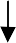 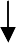 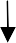 